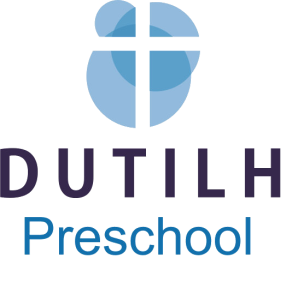 TODDLER TIME REGISTRATION FORM2018-2019Please choose the session(s) you are registering for:_____ Fall Session:  Theme is Colors - September 27th, October 4th, 11th, 18th, 25th & November 1st _____ Winter/Spring Session:  Theme is Shapes – January 31st, February 7th, 14th, 21st, 28th & March 7th Class times for both sessions are 12:00pm – 1:15pm.Child Name _____________________________		Birth date ___________________________Parent Name____________________________		Phone ______________________________Address ________________________________            Email address ________________________              ________________________________Please list any special medical or dietary information: ________________________________________Please check one:					 _____ I will not need to use Lunch Bunch for an older sibling.	     _____ I will need to use Lunch Bunch for an older sibling some of the time, will pay as I go. ($5 per week)_____ I will need to use Lunch Bunch for an older sibling every week, my payment of $30 per session            ($60 if doing both sessions) is included.Fall Session:   $80 tuition ($70 plus a $10 non- refundable registration fee) -- Check # ______Winter/Spring Session:  $80 tuition ($70 plus a $10 non-refundable registration fee) -- Check # _____Please make checks payable to: Dutilh Preschool and note Toddler Time in the memo section.  You can either mail to address listed above or drop off at the preschool or church offices.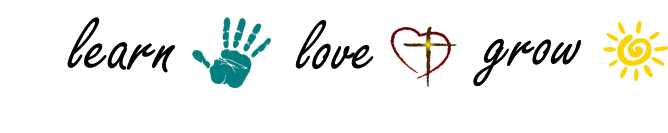 